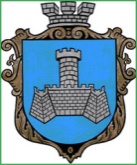 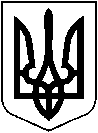                                                         Україна               ХМІЛЬНИЦЬКА МІСЬКА РАДА ВІННИЦЬКОЇ ОБЛАСТІ                                                ВИКОНАВЧИЙ   КОМІТЕТР І Ш Е Н Н Я“13“ квітня 2023 р.                                                                                              №172                                                                         Про часткове звільнення  гр. Ю. М.І.   від оплати   за харчування  дитини в Закладі дошкільної освіти  №3( ясла-садок ) «Сонечко» м. Хмільника             Розглянувши клопотання начальника Управління освіти, молоді та спорту Хмільницької  міської ради  від 27.03.2023 р. № 01-15/302  про часткове звільнення гр. Ю. М. І.  , зареєстрованого в місті Хмільнику  по вулиці….,   учасника бойових дій, від оплати за харчування в Закладі дошкільної освіти №3 (ясла-садок) «Сонечко»  м. Хмільника його доньки Ю. С. М.,  20____ р.н., відповідно до комплексної Програми підтримки учасників Антитерористичної операції, операції об’єднаних сил, осіб, які беруть (брали) участь у здійсненні заходів із забезпечення національної безпеки і оборони, відсічі і стримування збройної агресії Російської Федерації на території України та членів їхніх сімей – мешканців населених пунктів, що входять до складу Хмільницької міської територіальної громади, на  2022- 2023 рр., затвердженої рішенням виконавчого комітету Хмільницької міської ради від 07 квітня 2022 року № 141  (зі змінами), п.4.2, п.п.4.2.1.  Додатка №4 Порядку використання коштів місцевого бюджету, передбачених на фінансування заходів комплексної Програми підтримки учасників Антитерористичної операції, операції об’єднаних сил, осіб, які беруть (брали) участь у здійсненні заходів із забезпечення національної безпеки і оборони, відсічі і стримування збройної агресії Російської Федерації на території України та членів їхніх сімей – мешканців населених пунктів, що входять до складу Хмільницької міської територіальної громади, на 2022-2023 рр., затвердженого рішенням виконавчого комітету Хмільницької міської ради від  07 квітня 2022 року № 142 (зі змінами)  та п.7 Додатка до рішення 59 сесії міської ради 7 скликання від 14 січня 2019 року №1885 «Про затвердження Порядку організації харчування в закладах освіти Хмільницької міської територіальної громади у новій редакції» (зі змінами), керуючись ст.5 Закону України «Про охорону дитинства», ст. ст. 32, 34, 59 Закону України «Про місцеве самоврядування в Україні», виконком Хмільницької міської ради                                                В И Р І Ш И В :1. Звільнити  гр. Ю. М. І. , учасника бойових дій, від оплати за харчування його доньки Ю. С. М. ,  20_____ р.н.,  у Закладі дошкільної освіти №3 (ясла-садок) «Сонечко» м. Хмільника   на 50 відсотків від встановленої батьківської плати  з 01 квітня  2023 року по  31 грудня  2023 р.  2. Контроль за виконанням цього рішення покласти на заступника міського голови з питань діяльності виконавчих органів міської ради                                           (Андрій СТАШКО), супровід виконання доручити Управлінню освіти, молоді та спорту Хмільницької міської ради  ( Віталій ОЛІХ).       Міський голова                                                       Микола ЮРЧИШИН